Date: 20.06.2020Students Notice(Regarding Last date for Examination Form)Students who have so far not filled Examination Form are hereby advised to fill the same forthwith without any delay.  It is further informed that the University of Delhi has extended the date for filling examination form till 22.06.2020.Students are also advised to keep checking announcements at the website of the University of Delhi and the College regarding examination and academic matters.PRINCIPAL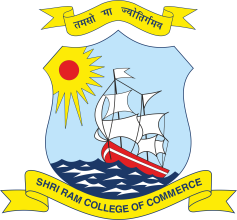 SHRI RAM COLLEGE OF COMMERCEUniversity  of  Delhi,  Maurice  Nagar,  Delhi – 110 007 Website: www.srcc.edu      Phone: 27667905, 27666519